ҠАРАР     	                                                                    РЕШЕНИЕ«23» декабрь  2022 й.                   № 230                      «23» декабря 2022 г.	О внесении изменений в решение Совета сельского  поселения Кандринский сельсовет  муниципального района Туймазинский район Республики Башкортостан от 16 мая 2017 года № 135 «Об установлении дополнительных оснований признания безнадежными к взысканию недоимки по местным налогам (в том числе отмененным местным налогам), задолженности по пеням, штрафам по этим налогам»В соответствии с п.3 ст.59 Налогового кодекса Российской Федерации, Федеральным законом от 06.10.2003 № 131-ФЗ «Об общих принципах организации местного самоуправления в Российской Федерации», Совет сельского поселения Кандринский сельсовет муниципального района Туймазинский район Республики Башкортостан  РЕШИЛ:1. Изложить подпункт 6 пункта 1 решения Совета сельского поселения Кандринский сельсовет муниципального района Туймазинский район Республики Башкортостан от 16 мая 2017 года № 135 «Об установлении дополнительных оснований признания безнадежными к взысканию недоимки по местным налогам (в том числе отмененным местным налогам), задолженности по пеням, штрафам по этим налогам» в следующей редакции: «6) наличия недоимки и задолженности по пеням и штрафам по местным налогам, числящиеся за налогоплательщиками, являющимися физическими лицами, взыскание налоговыми органами которых оказалось невозможным в связи с истечением срока подачи заявления в суд о взыскании задолженности».2. Настоящее решение вступает в силу со дня его подписания.3. Решение подлежит обнародованию в здании Администрации сельского поселения Кандринский сельсовет муниципального района Туймазинский район Республики Башкортостан, и размещению на сайте Администрации сельского поселения Кандринский сельсовет муниципального района Туймазинский район Республики Башкортостан.4. Контроль за исполнением настоящего решения возложить на постоянную комиссию по бюджету, налогам, вопросам муниципальной собственности и развития предпринимательства (Сычков В.А.).Глава сельского  поселенияКандринский       сельсоветмуниципального      районаТуймазинский           районРеспублики  Башкортостан                              Р.Р.РафиковБашҠортостан Республикаһының Туймазы  районы муниципаль районының  Ҡандра ауыл советыауыл биләмәһе Советы452765, Ҡандра ауылы,  Ленин урамы, 16Тел. 8(34782) 4-74-52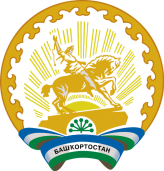 Совет сельского поселения Кандринский сельсоветмуниципального районаТуймазинский районРеспублики Башкортостан452765, село Кандры, ул.Ленина, 16Тел. 8(34782) 4-74-52